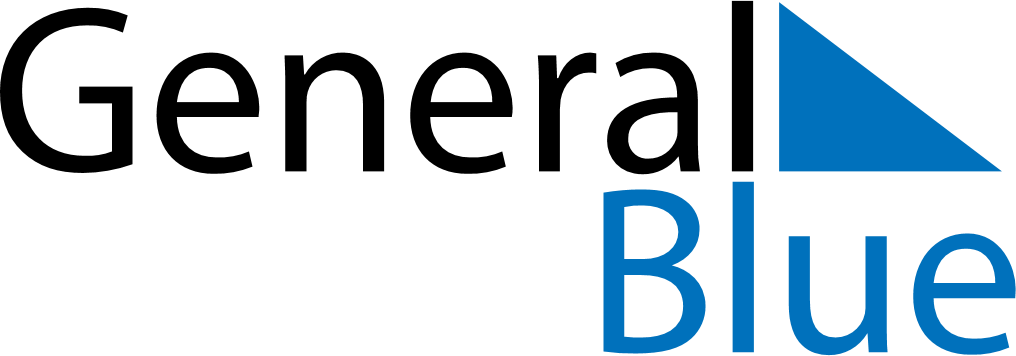 Weekly CalendarApril 13, 2026 - April 19, 2026Weekly CalendarApril 13, 2026 - April 19, 2026AMPMMondayApr 13TuesdayApr 14WednesdayApr 15ThursdayApr 16FridayApr 17SaturdayApr 18SundayApr 19